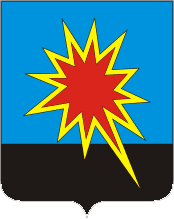 КЕМЕРОВСКАЯ ОБЛАСТЬ- КУЗБАССКАЛТАНСКИЙ ГОРОДСКОЙ ОКРУГАДМИНИСТРАЦИЯ КАЛТАНСКОГО ГОРОДСКОГО ОКРУГАРАСПОРЯЖЕНИЕот 09.12.2019 г.         №2402 - рО внесении изменений в распоряжение администрации Калтанского городского округа от 23.10.2013 № 1885-р «Об утверждении перечня земельных участков, подлежащих предоставлению семьям, имеющим трое и более детей»Во исполнение Указа Президента Российской Федерации от 7 мая 2012 г. N 600 "О мерах по обеспечению граждан Российской Федерации доступным и комфортным жильем и повышению качества жилищно-коммунальных услуг":Внести изменение в распоряжение администрации Калтанского городского округа от 23.10.2013 № 1885-р «Об утверждении перечня земельных участков, подлежащих предоставлению семьям, имеющим трое и более детей».Утвердить прилагаемый перечень земельных участков, подлежащих предоставлению семьям, имеющим трех и более детей.МАУ «Пресс- Центр г. Калтан» (Беспальчук В. Н.) опубликовать настоящее распоряжение в газете «Калтанский вестник».Отделу организационной и кадровой работы администрации Калтанского городского округа (Верещагина Т. А.) разместить настоящее распоряжение на официальном сайте администрации Калтанского городского округа.Контроль за исполнением настоящего распоряжения возложить на директора МКУ «УМИ КГО» Оборонову Е. Ф.Глава   Калтанскогогородского округа				                                  И. Ф. ГолдиновПриложение к распоряжению администрацииКалтанского городского округа №2402-р от 09.12.2019 г.Перечень земельных участков, подлежащих предоставлению семьям, имеющим трое и более детей№ п/пМестоположение земельного участкаГод предоставления1Кемеровская область, г. Калтан, ул. Жемчужная, 1320202Кемеровская область, г. Калтан, район ул. Заливная, 1420203Кемеровская область, г. Калтан, п. Малиновка, ул. Куйбышева, 52020